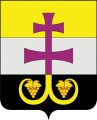 РОССИЙСКАЯ  ФЕДЕРАЦИЯСОВЕТ ДЕПУТАТОВ МУНИЦИПАЛЬНОГО ОБРАЗОВАНИЯ«ВЕШКАЙМСКИЙ РАЙОН» УЛЬЯНОВСКОЙ ОБЛАСТИРЕШЕНИЕ26 декабря 2019 года                                                                                    № 16/149 	 р.п. ВешкаймаО внесении изменений в решение Совета депутатов муниципального образования «Вешкаймский район» от 06.12.2018 № 4/29 «О бюджете муниципального образования «Вешкаймский район» на 2019 год и на плановый период на 2020 и 2021 годовРассмотрев ходатайство администрации муниципального образования «Вешкаймский район», Совет депутатов муниципального образования «Вешкаймский район» решил:1. Внести в решение Совета депутатов муниципального образования «Вешкаймский район» от 06.12.2018 № 4/29 «О бюджете муниципального образования «Вешкаймский район» на 2019 год и на плановый период 2020 и 2021 годов» (далее – Решение) следующие изменения:1.1. Часть 1 статьи 1 Решения изложить в следующей редакции: «1. Утвердить основные характеристики бюджета муниципального образования «Вешкаймский район» на 2019 год:общий объём доходов в сумме 426 385 290,94 рублей, в том числе безвозмездные поступления от других бюджетов бюджетной системы Российской Федерации в общей сумме 383 246 917,34 рублей;общий объём расходов бюджета муниципального образования «Вешкаймский район» в сумме 428 479 839,19 рублей; дефицит бюджета муниципального образования «Вешкаймский район» в сумме 2 094 548,25 рублей». 1.2. Приложение 2 «Перечень главных администраторов доходов муниципального образования «Вешкаймский район» к Решению изложить в следующей редакции:Перечень главных администраторов доходовмуниципального образования «Вешкаймский район»508                                 	Муниципальное учреждение Финансовое управление администрации муниципального образования «Вешкаймский район» Ульяновской области                                                                                                                                      ».	1.3. Приложение 4 «Источники внутреннего финансирования дефицита бюджета муниципального образования «Вешкаймский район» на 2019 год» к Решению изложить в следующей редакции:«                                                                                                                                      ».	1.4. Приложение 6 «Доходы бюджета  муниципального образования  «Вешкаймский район» Ульяновской области  на 2019 год в разрезе кодов видов доходов, подвидов доходов классификации доходов бюджетов бюджетной классификации Российской Федерации» к Решению изложить в следующей редакции:«	».1.5. Приложение 8 «Распределение бюджетных ассигнований бюджета муниципального образования «Вешкаймский район» по разделам и подразделам классификации расходов бюджетов Российской Федерации на 2019 год» к Решению изложить в следующей редакции:«». 1.6. Приложение 10 «Распределение бюджетных ассигнований бюджета муниципального образования «Вешкаймский район» по разделам, подразделам статьям (муниципальным программам и непрограммным направлениям деятельности), видам расходов классификации бюджетов на 2019 год» к Решению изложить в следующей редакции:«».1.7. Приложение 12 «Ведомственная структура расходов бюджета муниципального образования «Вешкаймский район» на 2019 год» к Решению изложить в следующей редакции:« ».1.8. Приложение 18 «Субсидии  бюджетам поселений на ремонт дворовых территорий многоквартирных домов и социальных объектов, проездов к дворовым территориям многоквартирных домов и социальным объектам населённых пунктов, подготовку проектной документации, строительство, реконструкцию, капитальный ремонт, ремонт и содержание (установку дорожных знаков и нанесение горизонтальной разметки) автомобильных дорог общего пользования местного значения, мостов и иных искусственных дорожных сооружений на них, в том числе на проектирование и строительство (реконструкцию) автомобильных дорог общего пользования местного значения с твёрдым покрытием до сельских населённых пунктов, не имеющих круглосуточной связи с сетью автомобильных дорог общего пользования» к Решению изложить в следующей редакции:«».1.9. Приложение 21«Иные межбюджетные трансферты бюджетам поселений  из бюджета муниципального образования «Вешкаймский район» на выплату заработной платы, оплату коммунальных услуг и приобретение твёрдого топлива (уголь, дрова) муниципальным учреждениям (за исключением органов местного самоуправления) (включая  погашение кредиторской задолженности) на 2019 год» к Решению изложить в следующей редакции:«».1.10. Дополнить Решение приложением 22 «Иные межбюджетные трансферты бюджетам поселений на обеспечение сбалансированности местных бюджетов на 2019 год» следующего содержания:«».1.11. Дополнить Решение приложением 23 «Межбюджетные трансферты в целях финансового обеспечения расходных обязательств, связанных с установкой малых архитектурных форм на 2019 год» следующего содержания:«». «».2. Настоящее решение вступает в силу после его официального опубликования.Глава муниципального образования «Вешкаймский район»                                                                            Р.И. Камаев    «ПРИЛОЖЕНИЕ 2«ПРИЛОЖЕНИЕ 2«ПРИЛОЖЕНИЕ 2к решению «О бюджете муниципального образования «Вешкаймский район»на 2019 год и плановый период 2020 и 2021 годов»Код адми-нист-ратораКод бюджетной классификации Российской ФедерацииНаименование123508     1 11 02033 05 0000 120Доходы от размещения временно свободных                            средств бюджетов муниципальных районовДоходы от размещения временно свободных                            средств бюджетов муниципальных районов508     1 11 03050 05 0000 120Проценты, полученные от предоставления                            бюджетных кредитов внутри страны за счет средств бюджетов муниципальных районовПроценты, полученные от предоставления                            бюджетных кредитов внутри страны за счет средств бюджетов муниципальных районов508     1 13 02995 05 0000 130 Прочие доходы от компенсации затрат бюджетов муниципальных районовПрочие доходы от компенсации затрат бюджетов муниципальных районов508     1 17 01050 05 0000 180Невыясненные поступления, зачисляемые в    бюджеты муниципальных районовНевыясненные поступления, зачисляемые в    бюджеты муниципальных районов508     1 17 05050 05 0000 180Прочие неналоговые доходы бюджетов                            муниципальных районовПрочие неналоговые доходы бюджетов                            муниципальных районов508     2 02 15001 05 0000 150Дотации бюджетам муниципальных районов на выравнивание бюджетной обеспеченностиДотации бюджетам муниципальных районов на выравнивание бюджетной обеспеченности508     2 02 15002 05 0000 150Дотации бюджетам муниципальных районов на поддержку мер по обеспечению сбалансированности бюджетовДотации бюджетам муниципальных районов на поддержку мер по обеспечению сбалансированности бюджетов508     2 02 19999 05 0000 150Прочие дотации бюджетам муниципальных районовПрочие дотации бюджетам муниципальных районов508     2 02 20087 05 0000 150Субсидии бюджетам муниципальных районов из бюджетов поселений на решение вопросов местного значения межмуниципального характераСубсидии бюджетам муниципальных районов из бюджетов поселений на решение вопросов местного значения межмуниципального характера508     2 02 30024 05 0000 150Субвенции бюджетам муниципальных районов на выполнение передаваемых полномочий субъектов Российской ФедерацииСубвенции бюджетам муниципальных районов на выполнение передаваемых полномочий субъектов Российской Федерации508     2 02 40014 05 0000 150Межбюджетные трансферты, передаваемые бюджетам муниципальных районов из бюджетов поселений на осуществление части полномочий по решению вопросов местного значения в соответствии с заключенными соглашениямиМежбюджетные трансферты, передаваемые бюджетам муниципальных районов из бюджетов поселений на осуществление части полномочий по решению вопросов местного значения в соответствии с заключенными соглашениями508     2 02 45160 05 0000 150Межбюджетные трансферты, передаваемые бюджетам муниципальных районов для компенсации дополнительных расходов, возникших в результате решений, принятых органами власти другого уровняМежбюджетные трансферты, передаваемые бюджетам муниципальных районов для компенсации дополнительных расходов, возникших в результате решений, принятых органами власти другого уровня508     2 02 49999 05 0000 150Прочие межбюджетные трансферты, передаваемые бюджетам муниципальных районовПрочие межбюджетные трансферты, передаваемые бюджетам муниципальных районов508     2 02 90024 05 0000 150Прочие безвозмездные поступления  в бюджеты муниципальных районов от бюджетов субъектов Российской ФедерацииПрочие безвозмездные поступления  в бюджеты муниципальных районов от бюджетов субъектов Российской Федерации508      203 05099 05 0000 150Прочие безвозмездные поступления от государственных (муниципальных) организаций в бюджеты муниципальных районовПрочие безвозмездные поступления от государственных (муниципальных) организаций в бюджеты муниципальных районов508     207 05030 05 0000 150Прочие безвозмездные поступления в бюджеты муниципальных районовПрочие безвозмездные поступления в бюджеты муниципальных районов508     208 05000 05 0000 150Перечисления из бюджетов муниципальных районов (в бюджеты муниципальных районов) для осуществления возврата (зачета) излишне уплаченных или излишне взысканных сумм налогов, сборов и иных платежей, а также сумм процентов за несвоевременное осуществление такого возврата и процентов, начисленных на излишне взысканные суммыПеречисления из бюджетов муниципальных районов (в бюджеты муниципальных районов) для осуществления возврата (зачета) излишне уплаченных или излишне взысканных сумм налогов, сборов и иных платежей, а также сумм процентов за несвоевременное осуществление такого возврата и процентов, начисленных на излишне взысканные суммы508     218 05010 05 0000 150Доходы бюджетов муниципальных районов от возврата бюджетными учреждениями остатков субсидий прошлых летДоходы бюджетов муниципальных районов от возврата бюджетными учреждениями остатков субсидий прошлых лет508     218 05020 05 0000 150 Доходы бюджетов муниципальных районов от возврата автономными учреждениями остатков субсидий прошлых летДоходы бюджетов муниципальных районов от возврата автономными учреждениями остатков субсидий прошлых лет508     2 18 05030 05 0000 150Доходы бюджетов муниципальных районов от возврата иными организациями остатков субсидий прошлых летДоходы бюджетов муниципальных районов от возврата иными организациями остатков субсидий прошлых лет508     2 18 60010 05 0000 150Доходы бюджетов муниципальных районов от возврата остатков субсидий, субвенций и иных межбюджетных трансфертов, имеющих целевое назначение, прошлых лет из бюджетов поселенийДоходы бюджетов муниципальных районов от возврата остатков субсидий, субвенций и иных межбюджетных трансфертов, имеющих целевое назначение, прошлых лет из бюджетов поселений508     2 19 60010 05 0000 150Возврат прочих остатков субсидий, субвенций и иных межбюджетных трансфертов, имеющих целевое назначение, прошлых лет из бюджетов муниципальных районовВозврат прочих остатков субсидий, субвенций и иных межбюджетных трансфертов, имеющих целевое назначение, прошлых лет из бюджетов муниципальных районов509                                                Муниципальное учреждение администрация муниципального образования «Вешкаймский район» Ульяновской области (Управление имущества и земельных отношений)509                                                Муниципальное учреждение администрация муниципального образования «Вешкаймский район» Ульяновской области (Управление имущества и земельных отношений)509                                                Муниципальное учреждение администрация муниципального образования «Вешкаймский район» Ульяновской области (Управление имущества и земельных отношений)509     1 08 07150 01 1000 110509     1 11 05013 05 0000 120Государственная пошлина за выдачу разрешения на установку рекламной конструкцииДоходы, получаемые в виде арендной платы за земельные участки, государственная собственность на которые не разграничена и которые расположены в границах сельских поселений и межселенных территорий муниципальных районов, а также средства от продажи права на заключение договоров аренды указанных земельных участковГосударственная пошлина за выдачу разрешения на установку рекламной конструкцииДоходы, получаемые в виде арендной платы за земельные участки, государственная собственность на которые не разграничена и которые расположены в границах сельских поселений и межселенных территорий муниципальных районов, а также средства от продажи права на заключение договоров аренды указанных земельных участков509     1 11 05025 05 0000 120Доходы, получаемые в виде арендной платы, а также средства от продажи права на заключение договоров аренды за земли, находящиеся в собственности муниципальных  районов (за исключением земельных участков муниципальных бюджетных и автономных учреждений)Доходы, получаемые в виде арендной платы, а также средства от продажи права на заключение договоров аренды за земли, находящиеся в собственности муниципальных  районов (за исключением земельных участков муниципальных бюджетных и автономных учреждений)509     1 11 05035 05 0000 120Доходы от сдачи в аренду имущества, находящегося в оперативном управлении органов управления муниципальных районов и созданных ими учреждений (за исключением имущества муниципальных бюджетных и автономных учреждений)Доходы от сдачи в аренду имущества, находящегося в оперативном управлении органов управления муниципальных районов и созданных ими учреждений (за исключением имущества муниципальных бюджетных и автономных учреждений)509     1 11 09045 05 0000 120Прочие поступления от использования имущества, находящегося в собственности муниципальных районов (за исключением имущества муниципальных бюджетных и автономных учреждений, а также имущества муниципальных унитарных предприятий, в том числе казенных)Прочие поступления от использования имущества, находящегося в собственности муниципальных районов (за исключением имущества муниципальных бюджетных и автономных учреждений, а также имущества муниципальных унитарных предприятий, в том числе казенных)509     1 13 01995 05 0000 130Прочие доходы от оказания платных услуг (работ) получателями средств бюджетов муниципальных районовПрочие доходы от оказания платных услуг (работ) получателями средств бюджетов муниципальных районов509     1 13 02995 05 0000 130Прочие доходы от компенсации затрат бюджетов муниципальных районовПрочие доходы от компенсации затрат бюджетов муниципальных районов509     1 14 02052 05 0000 410Доходы от реализации имущества, находящегося в оперативном управлении учреждений, находящихся в ведении органов управления муниципальных районов (за исключением имущества муниципальных бюджетных и автономных учреждений), в части реализации основных средств по указанному имуществуДоходы от реализации имущества, находящегося в оперативном управлении учреждений, находящихся в ведении органов управления муниципальных районов (за исключением имущества муниципальных бюджетных и автономных учреждений), в части реализации основных средств по указанному имуществу509     1 14 02053 05 0000 410Доходы от реализации иного имущества находящегося в собственности муниципальных районов (за исключением имущества муниципальных бюджетных и автономных учреждений, а также имущества муниципальных унитарных предприятий, в том числе казенных) в части реализации основных средств по указанному имуществуДоходы от реализации иного имущества находящегося в собственности муниципальных районов (за исключением имущества муниципальных бюджетных и автономных учреждений, а также имущества муниципальных унитарных предприятий, в том числе казенных) в части реализации основных средств по указанному имуществу509     1 14 02052 05 0000 440Доходы от реализации имущества, находящегося в оперативном управлении учреждений, находящихся в ведении органов управления муниципальных районов (за исключением имущества муниципальных бюджетных и автономных учреждений), в части реализации материальных запасов по указанному имуществуДоходы от реализации имущества, находящегося в оперативном управлении учреждений, находящихся в ведении органов управления муниципальных районов (за исключением имущества муниципальных бюджетных и автономных учреждений), в части реализации материальных запасов по указанному имуществу509     114 02053  05 0000 440509     114 06013 05 0000 430 Доходы от реализации иного имущества находящегося в собственности муниципальных районов (за исключением имущества муниципальных бюджетных и автономных учреждений, а также имущества муниципальных унитарных предприятий, в том числе казенных) в части реализации материальных запасов по указанному имуществуДоходы от продажи земельных участков, государственная собственность на которые не разграничена и которые расположены в границах сельских поселений и межселенных территорий муниципальных районовДоходы от реализации иного имущества находящегося в собственности муниципальных районов (за исключением имущества муниципальных бюджетных и автономных учреждений, а также имущества муниципальных унитарных предприятий, в том числе казенных) в части реализации материальных запасов по указанному имуществуДоходы от продажи земельных участков, государственная собственность на которые не разграничена и которые расположены в границах сельских поселений и межселенных территорий муниципальных районов509     1 14 06025 05 0000 430509     1 14 06313 05 0000 430Доходы от продажи земельных участков, находящихся в собственности муниципальных районов (за исключением земельных участков муниципальных бюджетных и автономных учреждений)Плата за увеличение площади земельных участков, находящихся в частной собственности, в результате перераспределения таких земельных участков и земель (или) земельных участков, государственная собственность на которые не разграничена и которые расположены в границах сельских поселений и межселенных территорий муниципальных районовДоходы от продажи земельных участков, находящихся в собственности муниципальных районов (за исключением земельных участков муниципальных бюджетных и автономных учреждений)Плата за увеличение площади земельных участков, находящихся в частной собственности, в результате перераспределения таких земельных участков и земель (или) земельных участков, государственная собственность на которые не разграничена и которые расположены в границах сельских поселений и межселенных территорий муниципальных районов509     1 16 33050 05 0000 140Денежные взыскания (штрафы) за нарушение законодательства Российской Федерации о контрактной системе в сфере закупок товаров, работ, услуг для обеспечения государственных и муниципальных нужд для нужд муниципальных районовДенежные взыскания (штрафы) за нарушение законодательства Российской Федерации о контрактной системе в сфере закупок товаров, работ, услуг для обеспечения государственных и муниципальных нужд для нужд муниципальных районов509     1 16 51030 02 0000 140Денежные взыскания (штрафы), установленные законами субъектов Российской Федерации за несоблюдение муниципальных правовых актов, зачисляемые в бюджеты муниципальных районовДенежные взыскания (штрафы), установленные законами субъектов Российской Федерации за несоблюдение муниципальных правовых актов, зачисляемые в бюджеты муниципальных районов509     1 16 90050 05 0000 140Прочие поступления от денежных взысканий (штрафов) и иных сумм в возмещение ущерба, зачисляемые в бюджеты муниципальных районовПрочие поступления от денежных взысканий (штрафов) и иных сумм в возмещение ущерба, зачисляемые в бюджеты муниципальных районов509     1 17 01050 05 0000 180Невыясненные поступления, зачисляемые в бюджеты муниципальных районовНевыясненные поступления, зачисляемые в бюджеты муниципальных районов509     1 17 05050 05 0000 180Прочие неналоговые доходы бюджетов муниципальных районовПрочие неналоговые доходы бюджетов муниципальных районов509     2 02 15001 05 0000 150Дотации бюджетам муниципальных районов на выравнивание бюджетной обеспеченностиДотации бюджетам муниципальных районов на выравнивание бюджетной обеспеченности509     2 02 15002 05 0000 150Дотации бюджетам муниципальных районов на поддержку мер по обеспечению сбалансированности бюджетовДотации бюджетам муниципальных районов на поддержку мер по обеспечению сбалансированности бюджетов509     2 02 19999 05 0000 150Прочие дотации бюджетам муниципальных районовПрочие дотации бюджетам муниципальных районов509     2 02 20041 05 0000 150Субсидии бюджетам муниципальных районов на строительство, модернизацию, ремонт и содержание автомобильных дорог общего пользования, в том числе дорог в поселениях (за исключением автомобильных дорог федерального значения)Субсидии бюджетам муниципальных районов на строительство, модернизацию, ремонт и содержание автомобильных дорог общего пользования, в том числе дорог в поселениях (за исключением автомобильных дорог федерального значения)509    2 02 20079 05 0000 150Субсидии бюджетам муниципальных районов на переселение граждан из жилищного фонда, признанного непригодным для проживания, и (или) жилищного фонда с высоким уровнем износа (более 70 процентов)Субсидии бюджетам муниципальных районов на переселение граждан из жилищного фонда, признанного непригодным для проживания, и (или) жилищного фонда с высоким уровнем износа (более 70 процентов)509     2 02 20087 05 0000 150Субсидии бюджетам муниципальных районов из бюджетов поселений на решение вопросов местного значения межмуниципального характераСубсидии бюджетам муниципальных районов из бюджетов поселений на решение вопросов местного значения межмуниципального характера509     2 02 20298 05 0000 150Субсидии бюджетам муниципальных районов на обеспечение мероприятий по капитальному ремонту многоквартирных домов за счет средств, поступивших от государственной корпорации - Фонда содействия реформированию жилищно-коммунального хозяйстваСубсидии бюджетам муниципальных районов на обеспечение мероприятий по капитальному ремонту многоквартирных домов за счет средств, поступивших от государственной корпорации - Фонда содействия реформированию жилищно-коммунального хозяйства509     2 02 20299 05 0000 150Субсидии бюджетам муниципальных районов на обеспечение мероприятий по переселению граждан из аварийного жилищного фонда за счет средств, поступивших от государственной корпорации - Фонда содействия реформированию жилищно-коммунального хозяйстваСубсидии бюджетам муниципальных районов на обеспечение мероприятий по переселению граждан из аварийного жилищного фонда за счет средств, поступивших от государственной корпорации - Фонда содействия реформированию жилищно-коммунального хозяйства509     2 02 20301 05 0000 150Субсидии бюджетам муниципальных районов на обеспечение мероприятий по капитальному ремонту многоквартирных домов за счет средств бюджетовСубсидии бюджетам муниципальных районов на обеспечение мероприятий по капитальному ремонту многоквартирных домов за счет средств бюджетов509     2 02 20302 05 0000 150Субсидии бюджетам муниципальных районов на обеспечение мероприятий по переселению граждан из аварийного жилищного фонда за счет средств бюджетовСубсидии бюджетам муниципальных районов на обеспечение мероприятий по переселению граждан из аварийного жилищного фонда за счет средств бюджетов509     2 02 25497 05 0000 150Субсидии бюджетам муниципальных районов на реализацию мероприятий по обеспечению жильем молодых семейСубсидии бюджетам муниципальных районов на реализацию мероприятий по обеспечению жильем молодых семей509     2 02 25567 05 0000 150Субсидии бюджетам муниципальных районов на реализацию мероприятий по устойчивому развитию сельских территорийСубсидии бюджетам муниципальных районов на реализацию мероприятий по устойчивому развитию сельских территорий509     2 02 29999 05 0000 150Прочие субсидии бюджетам муниципальных районовПрочие субсидии бюджетам муниципальных районов509     2 02 30024 05 0000 150Субвенции бюджетам муниципальных  районов на выполнение передаваемых полномочий субъектов Российской ФедерацииСубвенции бюджетам муниципальных  районов на выполнение передаваемых полномочий субъектов Российской Федерации509     2 02 35118 05 0000 150Субвенции бюджетам муниципальных  районов на осуществление  первичного  воинского учета на территориях, где отсутствуют военные комиссариатыСубвенции бюджетам муниципальных  районов на осуществление  первичного  воинского учета на территориях, где отсутствуют военные комиссариаты509     2 02 35120 05 0000 150Субвенции бюджетам муниципальных районов на составление (изменение) списков кандидатов в присяжные заседатели федеральных судов общей юрисдикции в Российской ФедерацииСубвенции бюджетам муниципальных районов на составление (изменение) списков кандидатов в присяжные заседатели федеральных судов общей юрисдикции в Российской Федерации509     2 02 35250 05 0000 150Субвенции бюджетам муниципальных районов на оплату жилищно-коммунальных услуг отдельным категориям гражданСубвенции бюджетам муниципальных районов на оплату жилищно-коммунальных услуг отдельным категориям граждан509     2 02 35930 05 0000 150Субвенции бюджетам муниципальных районов  на государственную регистрацию актов гражданского состоянияСубвенции бюджетам муниципальных районов  на государственную регистрацию актов гражданского состояния509     2 02 39999 05 0000 150Прочие субвенции бюджетам муниципальных районовПрочие субвенции бюджетам муниципальных районов509     2 02 40014 05 0000 150Межбюджетные трансферты, передаваемые бюджетам муниципальных районов из бюджетов поселений на осуществление части полномочий по решению вопросов местного значения в соответствии с заключенными соглашениямиМежбюджетные трансферты, передаваемые бюджетам муниципальных районов из бюджетов поселений на осуществление части полномочий по решению вопросов местного значения в соответствии с заключенными соглашениями509     202 45550 05 0000 150Межбюджетные трансферты, передаваемые бюджетам муниципальных районов за достижение показателей деятельности органов исполнительной власти субъектов Российской ФедерацииМежбюджетные трансферты, передаваемые бюджетам муниципальных районов за достижение показателей деятельности органов исполнительной власти субъектов Российской Федерации509     2 02 49999 05 0000 150Прочие межбюджетные трансферты, передаваемые бюджетам муниципальных районовПрочие межбюджетные трансферты, передаваемые бюджетам муниципальных районов509     2 02 90024 05 0000 150Прочие безвозмездные поступления  в бюджеты муниципальных районов от бюджетов субъектов Российской ФедерацииПрочие безвозмездные поступления  в бюджеты муниципальных районов от бюджетов субъектов Российской Федерации509     2 03 05010 05 0000 150Предоставление государственными (муниципальными) организациями грантов для получателей средств бюджетов муниципальных районовПредоставление государственными (муниципальными) организациями грантов для получателей средств бюджетов муниципальных районов509     2 03 05020 05 0000 150Поступления от денежных пожертвований, предоставляемых государственными (муниципальными) организациями получателям средств бюджетов муниципальных районовПоступления от денежных пожертвований, предоставляемых государственными (муниципальными) организациями получателям средств бюджетов муниципальных районов509     2 03 05030 05 0000 150Безвозмездные поступления в бюджеты муниципальных районов от государственной корпорации - Фонда содействия реформированию жилищно-коммунального хозяйства на обеспечение мероприятий по капитальному ремонту многоквартирных домовБезвозмездные поступления в бюджеты муниципальных районов от государственной корпорации - Фонда содействия реформированию жилищно-коммунального хозяйства на обеспечение мероприятий по капитальному ремонту многоквартирных домов509     2 03 05040 05 0000 150Безвозмездные поступления в бюджеты                              муниципальных районов от государственной корпорации - Фонда содействия реформированию жилищно-коммунального хозяйства на обеспечение мероприятий по  переселению граждан из аварийного жилищного фондаБезвозмездные поступления в бюджеты                              муниципальных районов от государственной корпорации - Фонда содействия реформированию жилищно-коммунального хозяйства на обеспечение мероприятий по  переселению граждан из аварийного жилищного фонда509     2 03 05099 05 0000 150Прочие безвозмездные поступления от государственных (муниципальных) организаций в бюджеты муниципальных районовПрочие безвозмездные поступления от государственных (муниципальных) организаций в бюджеты муниципальных районов509     2 04 05010 05 0000 150Предоставление негосударственными организациями грантов для получателей средств бюджетов муниципальных районовПредоставление негосударственными организациями грантов для получателей средств бюджетов муниципальных районов509     2 04 05099 05 0000 150Прочие безвозмездные поступления от негосударственных организаций в бюджеты муниципальных районовПрочие безвозмездные поступления от негосударственных организаций в бюджеты муниципальных районов509     2 07 05030 05 0000 150Прочие безвозмездные поступления в бюджеты муниципальных районовПрочие безвозмездные поступления в бюджеты муниципальных районов509     2 18 05010 05 0000 150Доходы бюджетов муниципальных районов от возврата бюджетными учреждениями остатков субсидий прошлых летДоходы бюджетов муниципальных районов от возврата бюджетными учреждениями остатков субсидий прошлых лет509     2 18 05020 05 0000 150Доходы бюджетов муниципальных районов от возврата автономными учреждениями остатков субсидий прошлых летДоходы бюджетов муниципальных районов от возврата автономными учреждениями остатков субсидий прошлых лет509     2 18 05030 05 0000 150Доходы бюджетов поселений от возврата иными организациями остатков субсидий прошлых летДоходы бюджетов поселений от возврата иными организациями остатков субсидий прошлых лет509     2 18 60010 05 0000 150509     2 19 25018 05 0000 150Доходы бюджетов муниципальных районов от возврата остатков субсидий, субвенций и иных межбюджетных трансфертов, имеющих целевое назначение, прошлых лет из бюджетов поселенийВозврат остатков субсидий на реализацию мероприятий федеральной целевой программы «Устойчивое развитие сельских территорий на 2014-2017 годы и на период до 2020 года» из бюджетов муниципальных районовДоходы бюджетов муниципальных районов от возврата остатков субсидий, субвенций и иных межбюджетных трансфертов, имеющих целевое назначение, прошлых лет из бюджетов поселенийВозврат остатков субсидий на реализацию мероприятий федеральной целевой программы «Устойчивое развитие сельских территорий на 2014-2017 годы и на период до 2020 года» из бюджетов муниципальных районов509     2 19 60010 05 0000 150Возврат прочих остатков субсидий, субвенций  и иных межбюджетных трансфертов, имеющих целевое назначение, прошлых лет из бюджетов муниципальных районовВозврат прочих остатков субсидий, субвенций  и иных межбюджетных трансфертов, имеющих целевое назначение, прошлых лет из бюджетов муниципальных районов5558                                                 Муниципальное учреждение Управление по социальным вопросам и культуре администрации муниципального образования «Вешкаймский район» 5558                                                 Муниципальное учреждение Управление по социальным вопросам и культуре администрации муниципального образования «Вешкаймский район» 5558                                                 Муниципальное учреждение Управление по социальным вопросам и культуре администрации муниципального образования «Вешкаймский район» 558     1 13 01995 05 0000 130Прочие доходы от оказания платных услуг (работ) получателями средств бюджетов муниципальных районовПрочие доходы от оказания платных услуг (работ) получателями средств бюджетов муниципальных районов558     1 13 02995 05 0000 130 Прочие доходы от компенсации затрат бюджетов муниципальных районовПрочие доходы от компенсации затрат бюджетов муниципальных районов558     1 16 33050 05 0000 140Денежные взыскания (штрафы) за нарушение законодательства Российской Федерации о контрактной системе в сфере закупок товаров, работ, услуг для обеспечения государственных и муниципальных нужд для нужд муниципальных районовДенежные взыскания (штрафы) за нарушение законодательства Российской Федерации о контрактной системе в сфере закупок товаров, работ, услуг для обеспечения государственных и муниципальных нужд для нужд муниципальных районов558     1 17 01050 05 0000 180Невыясненные поступления, зачисляемые в бюджеты муниципальных районовНевыясненные поступления, зачисляемые в бюджеты муниципальных районов558     1 17 05050 05 0000 180Прочие неналоговые доходы бюджетов муниципальных районовПрочие неналоговые доходы бюджетов муниципальных районов558     2 02 25027 05 0000 150558     2 02 25467 05 0000 150558     2 02 25519 05 0000 150558     2 02 25558 05 0000 150Субсидии бюджетам муниципальных районов на реализацию мероприятий государственной программы Российской Федерации «Доступная среда» на 2011-2020 годыСубсидии бюджетам муниципальных районов на обеспечение развития и укрепления материально-технической базы домов культуры в населенных пунктах с числом жителей до 50 тысяч человекСубсидия бюджетам муниципальных районов на поддержку отрасли культурыСубсидии бюджетам муниципальных районов  на обеспечение развития и укрепления материально-технической базы муниципальных домов культуры, поддержку творческой деятельности муниципальных театров в городах с численностью населения до 300 тысяч человекСубсидии бюджетам муниципальных районов на реализацию мероприятий государственной программы Российской Федерации «Доступная среда» на 2011-2020 годыСубсидии бюджетам муниципальных районов на обеспечение развития и укрепления материально-технической базы домов культуры в населенных пунктах с числом жителей до 50 тысяч человекСубсидия бюджетам муниципальных районов на поддержку отрасли культурыСубсидии бюджетам муниципальных районов  на обеспечение развития и укрепления материально-технической базы муниципальных домов культуры, поддержку творческой деятельности муниципальных театров в городах с численностью населения до 300 тысяч человек558     2 02 29999 05 0000 150Прочие субсидии бюджетам муниципальных районовПрочие субсидии бюджетам муниципальных районов558     2 02 30024 05 0000 150Субвенции бюджетам муниципальных районов на выполнение передаваемых полномочий субъектов Российской ФедерацииСубвенции бюджетам муниципальных районов на выполнение передаваемых полномочий субъектов Российской Федерации558     2 02 40014 05 0000 150Межбюджетные трансферты, передаваемые бюджетам муниципальных районов из бюджетов поселений на осуществление части полномочий по решению вопросов местного значения в соответствии с заключенными соглашениямиМежбюджетные трансферты, передаваемые бюджетам муниципальных районов из бюджетов поселений на осуществление части полномочий по решению вопросов местного значения в соответствии с заключенными соглашениями558     2 02 45160 05 0000 150Межбюджетные трансферты, передаваемые бюджетам муниципальных районов для компенсации дополнительных расходов, возникших в результате решений, принятых органами власти другого уровняМежбюджетные трансферты, передаваемые бюджетам муниципальных районов для компенсации дополнительных расходов, возникших в результате решений, принятых органами власти другого уровня558     2 02 49999 05 0000 150Прочие межбюджетные трансферты, передаваемые бюджетам муниципальных районовПрочие межбюджетные трансферты, передаваемые бюджетам муниципальных районов558     2 07 05030 05 0000 150558     2 18 05010 05 0000 150558     2 18 05020 05 0000 150558     2 18 05030 05 0000 150Прочие безвозмездные поступления в бюджеты муниципальных районовДоходы бюджетов муниципальных районов от возврата бюджетными  учреждениями остатков субсидий прошлых летДоходы бюджетов муниципальных районов от возврата автономными учреждениями остатков субсидий прошлых летДоходы бюджетов муниципальных районов от возврата иными организациями остатков субсидий прошлых летПрочие безвозмездные поступления в бюджеты муниципальных районовДоходы бюджетов муниципальных районов от возврата бюджетными  учреждениями остатков субсидий прошлых летДоходы бюджетов муниципальных районов от возврата автономными учреждениями остатков субсидий прошлых летДоходы бюджетов муниципальных районов от возврата иными организациями остатков субсидий прошлых лет558     2 18 60010 05 0000 150Доходы бюджетов муниципальных районов от возврата остатков субсидий, субвенций и иных межбюджетных трансфертов, имеющих целевое назначение, прошлых лет из бюджетов поселенийДоходы бюджетов муниципальных районов от возврата остатков субсидий, субвенций и иных межбюджетных трансфертов, имеющих целевое назначение, прошлых лет из бюджетов поселений558     2 19 60010 05 0000 150Возврат прочих остатков субсидий, субвенций  и иных межбюджетных трансфертов, имеющих целевое назначение, прошлых лет из бюджетов муниципальных районовВозврат прочих остатков субсидий, субвенций  и иных межбюджетных трансфертов, имеющих целевое назначение, прошлых лет из бюджетов муниципальных районов573     2 02 25027 05 0000 150573     2 02 25027 05 0000 150Субсидии бюджетам муниципальных районов на реализацию мероприятий государственной программы Российской Федерации «Доступная среда» на 2011-2020 годы573     2 02 25097 05 0000 150573    2 02  25169 05 0000 150573     2 02 25097 05 0000 150573    2 02  25169 05 0000 150Субсидии бюджетам муниципальных районов на создание в общеобразовательных организациях, расположенных в сельской местности, условий для занятий физической культурой и спортомСубсидии бюджетам муниципальных районов на обновление материально-технической базы для формирования у обучающихся современных технологических и гуманитарных навыков573     2 02 29999 05 0000 150573     2 02 29999 05 0000 150Прочие субсидии бюджетам муниципальных районов573     2 02 30021 05 0000 150573     2 02 30021 05 0000 150Субвенции бюджетам муниципальных районов на ежемесячное денежное вознаграждение за классное руководство573     2 02 30024 05 0000 150573     2 02 30024 05 0000 150Субвенции бюджетам муниципальных  районов на выполнение передаваемых полномочий субъектов Российской Федерации573     202 30027 05 0000 150573     202 30027 05 0000 150Субвенции бюджетам муниципальных районов на содержание ребенка в семье опекуна и приемной семье, а также вознаграждение, причитающееся приемному родителю573     2 02 35260 05 0000 150573     2 02 35260 05 0000 150Субвенции бюджетам муниципальных районов на выплату единовременного пособия при всех формах устройства детей, лишённых родительского попечению, в семью573     2 02 39999 05 0000 150573     2 02 39999 05 0000 150Прочие субвенции бюджетам муниципальных районов573     2 02 49999 05 0000 150573     2 02 49999 05 0000 150Прочие межбюджетные трансферты, передаваемые бюджетам муниципальных районов573     2 04 05010 05 0000 150573     2 04 05010 05 0000 150Предоставление негосударственными организациями грантов для получателей средств бюджетов муниципальных районов573     2 04 05020 05 0000 150573     2 04 05020 05 0000 150Поступления от денежных пожертвований, предоставляемых негосударственными организациями получателям средств бюджетов муниципальных районов573     2 04 05099 05 0000 150573     2 04 05099 05 0000 150Прочие безвозмездные поступления от негосударственных организаций в бюджеты муниципальных районов573     2 07 05030 05 0000 150573     2 07 05030 05 0000 150Прочие безвозмездные поступления в бюджеты муниципальных районов573     2 18 05010 05 0000 150573     2 18 05010 05 0000 150Доходы бюджетов муниципальных районов от возврата бюджетными учреждениями остатков субсидий прошлых лет573     2 18 05020 05 0000 150573     2 18 05020 05 0000 150Доходы бюджетов муниципальных районов от возврата автономными учреждениями остатков субсидий прошлых лет573     2 18 05030 05 0000 150573     2 18 05030 05 0000 150Доходы бюджетов муниципальных районов от возврата иными организациями остатков субсидий прошлых лет573     2 18 60010 05 0000 150573     2 18 60010 05 0000 150Доходы бюджетов муниципальных районов от возврата остатков субсидий, субвенций и иных межбюджетных трансфертов, имеющих целевое назначение, прошлых лет из бюджетов поселений573     2 19 25097 05 0000 150573     2 19 25097 05 0000 150Возврат остатков субсидий на создание в общеобразовательных организациях, расположенных в сельской местности, условий для занятий физической культурой и спортом из бюджетов муниципальных районов573     2 19 60010 05 0000 150573     2 19 60010 05 0000 150Возврат прочих остатков субсидий, субвенций  и иных межбюджетных трансфертов, имеющих целевое назначение, прошлых лет из бюджетов муниципальных районовПРИЛОЖЕНИЕ 4к решению «О бюджете муниципального образования «Вешкаймский район»на 2019 год и плановый период 2020 и 2021 годов»ПРИЛОЖЕНИЕ 6к решению «О бюджете муниципального образования «Вешкаймский район»на 2019 год и плановый период 2020 и 2021 годовДоходы бюджета  муниципального образования  «Вешкаймский район» Ульяновской области  на 2019 год в разрезе кодов видов доходов, подвидов доходов классификации доходов бюджетов  бюджетной классификации Российской Федерации ПРИЛОЖЕНИЕ 8к решению «О бюджете муниципального образования «Вешкаймский район»на 2019 год и плановый период 2020 и 2021 годовРаспределение бюджетных ассигнований бюджета муниципального образования «Вешкаймский район» по разделам и подразделам классификации расходов бюджетов Российской Федерации на 2019 годРаспределение бюджетных ассигнований бюджета муниципального образования «Вешкаймский район» по разделам и подразделам классификации расходов бюджетов Российской Федерации на 2019 годРаспределение бюджетных ассигнований бюджета муниципального образования «Вешкаймский район» по разделам и подразделам классификации расходов бюджетов Российской Федерации на 2019 годРаспределение бюджетных ассигнований бюджета муниципального образования «Вешкаймский район» по разделам и подразделам классификации расходов бюджетов Российской Федерации на 2019 годПРИЛОЖЕНИЕ 10к решению «О бюджете муниципального образования «Вешкаймский район»на 2019 год и плановый период 2020 и 2021 годовПРИЛОЖЕНИЕ 12ПРИЛОЖЕНИЕ 12к решению «О бюджете муниципального образования «Вешкаймский район»на 2019 год и плановый период 2020 и 2021 годовк решению «О бюджете муниципального образования «Вешкаймский район»на 2019 год и плановый период 2020 и 2021 годовПРИЛОЖЕНИЕ 18ПРИЛОЖЕНИЕ 18к решению «О бюджете муниципального образования «Вешкаймский район»на 2019 год и плановый период 2020 и 2021 годовк решению «О бюджете муниципального образования «Вешкаймский район»на 2019 год и плановый период 2020 и 2021 годовСубсидии  бюджетам поселений на ремонт дворовых территорий многоквартирных домов и социальных объектов, проездов к дворовым территориям многоквартирных домов и социальным объектам населённых пунктов, подготовку проектной документации, строительство, реконструкцию, капитальный ремонт, ремонт и содержание (установку дорожных знаков и нанесение горизонтальной разметки) автомобильных дорог общего пользования местного значения, мостов и иных искусственных дорожных сооружений на них, в том числе на проектирование и строительство (реконструкцию) автомобильных дорог общего пользования местного значения с твёрдым покрытием до сельских населённых пунктов, не имеющих круглосуточной связи с сетью автомобильных дорог общего пользования Субсидии  бюджетам поселений на ремонт дворовых территорий многоквартирных домов и социальных объектов, проездов к дворовым территориям многоквартирных домов и социальным объектам населённых пунктов, подготовку проектной документации, строительство, реконструкцию, капитальный ремонт, ремонт и содержание (установку дорожных знаков и нанесение горизонтальной разметки) автомобильных дорог общего пользования местного значения, мостов и иных искусственных дорожных сооружений на них, в том числе на проектирование и строительство (реконструкцию) автомобильных дорог общего пользования местного значения с твёрдым покрытием до сельских населённых пунктов, не имеющих круглосуточной связи с сетью автомобильных дорог общего пользования Субсидии  бюджетам поселений на ремонт дворовых территорий многоквартирных домов и социальных объектов, проездов к дворовым территориям многоквартирных домов и социальным объектам населённых пунктов, подготовку проектной документации, строительство, реконструкцию, капитальный ремонт, ремонт и содержание (установку дорожных знаков и нанесение горизонтальной разметки) автомобильных дорог общего пользования местного значения, мостов и иных искусственных дорожных сооружений на них, в том числе на проектирование и строительство (реконструкцию) автомобильных дорог общего пользования местного значения с твёрдым покрытием до сельских населённых пунктов, не имеющих круглосуточной связи с сетью автомобильных дорог общего пользования Субсидии  бюджетам поселений на ремонт дворовых территорий многоквартирных домов и социальных объектов, проездов к дворовым территориям многоквартирных домов и социальным объектам населённых пунктов, подготовку проектной документации, строительство, реконструкцию, капитальный ремонт, ремонт и содержание (установку дорожных знаков и нанесение горизонтальной разметки) автомобильных дорог общего пользования местного значения, мостов и иных искусственных дорожных сооружений на них, в том числе на проектирование и строительство (реконструкцию) автомобильных дорог общего пользования местного значения с твёрдым покрытием до сельских населённых пунктов, не имеющих круглосуточной связи с сетью автомобильных дорог общего пользования Наименование муниципального образованияНаименование муниципального образованияСумма (руб.)Сумма (руб.)1122Вешкаймское городское поселениеВешкаймское городское поселение7 997 563,047 997 563,04Ермоловское сельское поселениеЕрмоловское сельское поселение2 379 341,242 379 341,24ВСЕГОВСЕГО10 376 904,2810 376 904,28ПРИЛОЖЕНИЕ 21ПРИЛОЖЕНИЕ 21ПРИЛОЖЕНИЕ 21к решению «О бюджете муниципального образования «Вешкаймский район»на 2019 год и плановый период 2020 и 2021 годовк решению «О бюджете муниципального образования «Вешкаймский район»на 2019 год и плановый период 2020 и 2021 годовк решению «О бюджете муниципального образования «Вешкаймский район»на 2019 год и плановый период 2020 и 2021 годовИные межбюджетные трансферты бюджетам поселений  из бюджета муниципального образования «Вешкаймский район» на выплату заработной платы, оплату коммунальных услуг и приобретение твёрдого топлива (уголь, дрова) муниципальным учреждениям (за исключением органов местного самоуправления) (включая  погашение кредиторской задолженности) на 2019 годИные межбюджетные трансферты бюджетам поселений  из бюджета муниципального образования «Вешкаймский район» на выплату заработной платы, оплату коммунальных услуг и приобретение твёрдого топлива (уголь, дрова) муниципальным учреждениям (за исключением органов местного самоуправления) (включая  погашение кредиторской задолженности) на 2019 годИные межбюджетные трансферты бюджетам поселений  из бюджета муниципального образования «Вешкаймский район» на выплату заработной платы, оплату коммунальных услуг и приобретение твёрдого топлива (уголь, дрова) муниципальным учреждениям (за исключением органов местного самоуправления) (включая  погашение кредиторской задолженности) на 2019 годИные межбюджетные трансферты бюджетам поселений  из бюджета муниципального образования «Вешкаймский район» на выплату заработной платы, оплату коммунальных услуг и приобретение твёрдого топлива (уголь, дрова) муниципальным учреждениям (за исключением органов местного самоуправления) (включая  погашение кредиторской задолженности) на 2019 годНаименование муниципального образованияНаименование муниципального образованияНаименование муниципального образованияСумма (руб.)1112Чуфаровское городское поселениеЧуфаровское городское поселениеЧуфаровское городское поселение250 000,00Каргинское сельское поселениеКаргинское сельское поселениеКаргинское сельское поселение183 890,00ВСЕГОВСЕГОВСЕГО433 890,00ПРИЛОЖЕНИЕ 22к решению «О бюджете муниципального образования «Вешкаймский район»на 2019 год и плановый период 2020 и 2021 годов»Иные межбюджетные трансферты бюджетам поселений на обеспечение сбалансированности местных бюджетов на 2019 годИные межбюджетные трансферты бюджетам поселений на обеспечение сбалансированности местных бюджетов на 2019 годНаименование муниципального образованияСумма (руб.)12Каргинское сельское поселение180 000,00ВСЕГО180 000,00ПРИЛОЖЕНИЕ 23к решению «О бюджете муниципального образования «Вешкаймский район»на 2019 год и плановый период 2020 и 2021 годов»Межбюджетные трансферты в целях финансового обеспечения расходных обязательств, связанных с установкой малых архитектурных форм на 2019 годМежбюджетные трансферты в целях финансового обеспечения расходных обязательств, связанных с установкой малых архитектурных форм на 2019 годНаименование муниципального образованияСумма (руб.)12Вешкаймское городское поселение100 000,00ВСЕГО100 000,001.11. Дополнить Решение приложением 24 «Средства в целях софинансирования расходных обязательств, связанных с оборудованием контейнерных площадок в населённых пунктах на 2019 год» следующего содержания:ПРИЛОЖЕНИЕ 24к решению «О бюджете муниципального образования «Вешкаймский район»на 2019 год и плановый период 2020 и 2021 годов»Средства в целях софинансирования расходных обязательств, связанных с оборудованием контейнерных площадок в населённых пунктах на 2019 годСредства в целях софинансирования расходных обязательств, связанных с оборудованием контейнерных площадок в населённых пунктах на 2019 годНаименование муниципального образованияСумма (руб.)12Вешкаймское городское поселение155 000,00ВСЕГО155 000,00